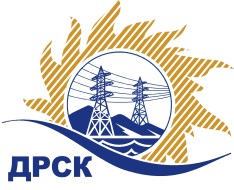 Акционерное Общество«Дальневосточная распределительная сетевая  компания»28.07.2016 г.   							                    № 584/УКСУведомление № 1 о внесение измененийв  Извещение и Документацию о закупке Организатор (Заказчик) закупочной процедуры – АО «Дальневосточная распределительная сетевая компания» (далее – АО «ДРСК») (Почтовый адрес: 675000, Амурская обл., г. Благовещенск, ул. Шевченко, 28, тел. 8 (4162) 397-205)Способ и предмет закупки: открытый электронный запрос предложений «Реконструкция принятых муниципальных эл. сетей 0.4 кВ п. Бира, Облученского района»Извещение опубликованного на сайте в информационно-телекоммуникационной сети «Интернет» www.zakupki.gov.ru (далее — «официальный сайт») от 14.06.2016 под № 31603770388Внесены следующие изменения в  Извещение и Документацию о закупке:Пункт 16 Извещения читать в следующей редакции: «Дата, время и место рассмотрения заявок: Предполагается, что рассмотрение заявок участников закупки будет осуществлено в срок до 12.08.2016 г. 17:00 часов (Благовещенского) времени по адресу Организатора. Организатор вправе, при необходимости, изменить данный срок»Пункт 17 Извещения читать в следующей редакции: «Дата, время и место подведения итогов закупки: Предполагается, что подведение итогов  закупки будет осуществлено в АО «ДРСК»  в срок до 26.08.2016 г. 17:00 часов (Благовещенского) времени. Организатор вправе, при необходимости, изменить данный срок».Пункт 4.2.19 Документации читать в следующей редакции: «Дата, время и место рассмотрения заявок. Предполагается, что рассмотрение заявок  будет осуществлено в срок до 17:00 (Благовещенского) времени 12.08.2016 г. по адресу Организатора. Организатор вправе, при необходимости, изменить данный срок»Пункт 4.2.20 Документации читать в следующей редакции: «Предполагается, что подведение итогов  запроса предложений будет осуществлено в срок до 17:00 (Благовещенского) времени  до 26.08.2016 г. по адресу 675000, Благовещенск, ул. Шевченко, 28, каб. 244. Организатор вправе, при необходимости, изменить данный срок»Все остальные условия Извещения и Документации о закупке остаются без изменения.Ответственный секретарь Закупочной комиссии 2 уровня АО «ДРСК»                                п/п                         М.Г. ЕлисееваИсп. Ирдуганова И.Н. тел.(416-2) 397-147 